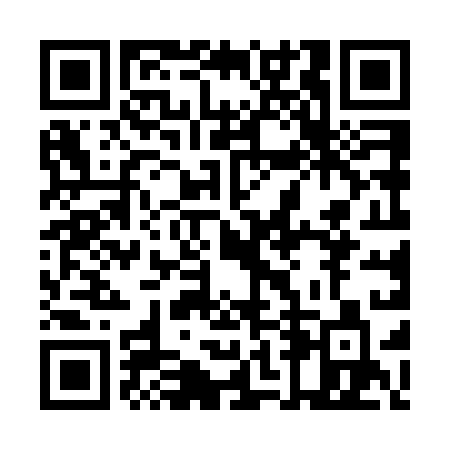 Prayer times for Craigmawr Beach, Ontario, CanadaWed 1 May 2024 - Fri 31 May 2024High Latitude Method: Angle Based RulePrayer Calculation Method: Islamic Society of North AmericaAsar Calculation Method: HanafiPrayer times provided by https://www.salahtimes.comDateDayFajrSunriseDhuhrAsrMaghribIsha1Wed4:366:081:156:158:229:552Thu4:346:071:156:158:249:573Fri4:326:051:156:168:259:594Sat4:306:041:156:178:2610:005Sun4:286:031:156:178:2710:026Mon4:266:011:146:188:2810:047Tue4:246:001:146:198:3010:058Wed4:235:591:146:198:3110:079Thu4:215:571:146:208:3210:0910Fri4:195:561:146:218:3310:1011Sat4:175:551:146:218:3410:1212Sun4:165:541:146:228:3510:1413Mon4:145:531:146:238:3610:1514Tue4:125:521:146:238:3810:1715Wed4:115:501:146:248:3910:1916Thu4:095:491:146:258:4010:2017Fri4:085:481:146:258:4110:2218Sat4:065:471:146:268:4210:2419Sun4:045:461:146:278:4310:2520Mon4:035:451:146:278:4410:2721Tue4:025:451:156:288:4510:2822Wed4:005:441:156:288:4610:3023Thu3:595:431:156:298:4710:3124Fri3:575:421:156:308:4810:3325Sat3:565:411:156:308:4910:3426Sun3:555:411:156:318:5010:3627Mon3:545:401:156:318:5110:3728Tue3:535:391:156:328:5210:3929Wed3:515:391:156:328:5310:4030Thu3:505:381:166:338:5310:4131Fri3:495:371:166:348:5410:43